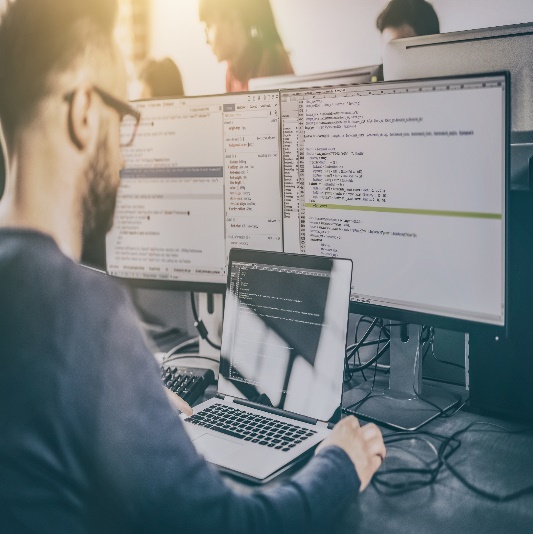 Chatgpt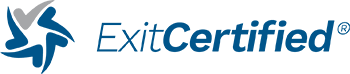 descriptionChatGPT brings the power of conversational AI to your fingertips. Imagine building chatbots and virtual assistants that understand and respond to natural language, providing seamless and personalized interactions. With ChatGPT, you can unlock new levels of customer support, automate repetitive tasks, and create engaging conversational experiences. Prompt Engineering takes your AI models to the next level by teaching you how to craft effective prompts. By mastering this technique, you can fine-tune AI systems to generate high-quality content, answer complex questions, and provide tailored solutions. Technologies such as Natural Language Processing (NLP), sentiment analysis, text generation, language translation, information retrieval, and content creation, offering even more opportunities for revolutionizing your business.MaPIntroductionChatGPT Unleashed: Revolutionizing Business with Prompt Engineering (3 days)Prompt Engineering has emerged as a key model for creating intelligent and automated business solutions. This class teaches the fundamental concepts of Prompt Engineering and how to leverage it to create custom prompts to solve various business problems. You will explore popular frameworks and tools, learn how to develop custom prompts using pre-trained models, and to refine those prompts through feedback loops and advanced techniques.Prompt Engineering for Business Professionals: Leveraging AI for Enhanced Customer Experiences (2 days)Learn how to harness the power of conversational AI, using prompt engineering techniques to enhance customer experiences and drive business outcomes.  You will also learn the principles and best practices for designing and refining prompts, and how to optimize AI-generated content for various business scenarios. This course also discusses ethical considerations and bias mitigation in the context of AI-powered business communication.Prompt Engineering with Scripting: Mastering the Art of Conversational AI (2 days)Learn how to develop effective conversational AI applications via scripting. This includes learning various prompt engineering techniques. During the course, you will gain experience creating custom prompts that will maximize the potential of AI language models, resulting in more accurate and engaging conversational experiences.  You will also acquire various techniques for designing, refining, and testing prompts. This includes understanding the best practices for mitigating biases and ensuring ethical considerations. Prompt Engineering for Text-to-Image Generators: Mastering Visual AI Solutions (2 days)Learn to create powerful text-to-image generation applications using prompt engineering techniques with models like Midjourney, DALL-E, and other state-of-the-art visual AI systems.  You will learn how to apply prompt engineering techniques to create visual AI solutions for various use cases and domains.IntermediateBuilding Intelligent Chatbots with ChatGPT (3 days)Learn the essential concepts, techniques, and practical skills for creating, fine-tuning, and deploying chatbots powered by ChatGPT.  You will also learn how to employ the HuggingFace Transformers library and explore popular NLP frameworks.  This includes instruction on creating custom chatbots using ChatGPT, fine-tuning pre-trained models for specific use cases, and exploring advanced concepts, such as transfer learning and multi-turn conversation.
Fine-Tuning Large Language Models: Maximizing Value and Performance for Custom AI Solutions (2 days)Learn how to fine-tune large language models like ChatGPT to build custom AI solutions tailored to specific use cases and domains. You will learn the essentials of fine-tuning, including data preparation, model selection, and training best practices. In addition, gain experience on how to evaluate and optimize fine-tuned models for improved performance, fairness, and safety.Building Applications with Large Language Models (2 days)Learn how to build practical applications using large language models like ChatGPT. You will learn to work with large language models, including model selection, API integration, and prompt engineering. In addition, acquire the skills to create innovative and impactful AI-driven solutions using large language models.advancedAdvanced ChatGPT Development (3 days)Learn the techniques and acquire the skills for Advanced ChatGPT development.  You will take a deep dive into the world of ChatGPT development, exploring sophisticated techniques and strategies to create cutting-edge AI-driven applications. Learn to solve common problems like scalability and performance, leverage multi-model integration, and push the boundaries of what’s possible with ChatGPT!